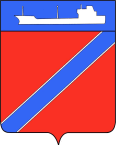 ПОСТАНОВЛЕНИЕАДМИНИСТРАЦИИ ТУАПСИНСКОГО ГОРОДСКОГО ПОСЕЛЕНИЯ               ТУАПСИНСКОГО РАЙОНА от  14.10.2016г.                                                                                № 1570г. ТуапсеО разрешении  разработки документации по планировке территории (проекта планировки и проекта межевания) в районе земельных участков, расположенных по адресу: Краснодарский край, Туапсинский район, г. Туапсе, ул. Ленина, д. 12, д. 14	В соответствии со статьей 46 Градостроительного кодекса Российской Федерации, Земельным кодексом Российской Федерации,  статьями 7, 43 Федерального закона от 06 октября 2003года №131-ФЗ «Об общих принципах организации местного самоуправления в Российской Федерации», Положением о публичных слушаниях в Туапсинском городском поселении Туапсинского района, утвержденным решением Совета Туапсинского городского поселения Туапсинского района от 27 мая  2008 года  № 2.3 п о с т а н о в л я ю: 	1. Разрешить разработку документации по планировке территории (проекта планировки и проекта межевания) о разрешении  разработки документации по планировке территории (проекта планировки и проекта межевания) в районе земельных участков, расположенных по адресу: Краснодарский край, Туапсинский район, г. Туапсе, ул. Ленина, д. 12, д. 14 согласно прилагаемому графическому материалу, с последующим согласованием  в отделе архитектуры и градостроительства администрации Туапсинского городского поселения Туапсинского района.  	2. Отделу юридического обеспечения, по взаимодействию с представительным органом, организации работы с обращениями граждан, общественностью    и        СМИ         (Дроботова)      опубликовать      настоящее постановление в средствах массовой информации и разместить на официальном сайте администрации Туапсинского городского поселения Туапсинского района. 	3. Контроль за выполнением настоящего постановления возложить на заместителя главы администрации по вопросам ЖКХ, архитектуры, имущественным и земельным отношениям Е.М. Балантаеву.4. Постановление вступает в силу со дня его подписания.Глава Туапсинскогогородского поселения           	                                                                А.В. Чехов